РАСПОРЕД за полагање на приемните испити за упис на студенти на прв циклус студии наФакултетот за музичка уметност – Скопје во вториот уписен рок во учебната 2023/2024 година*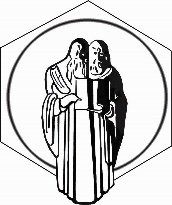 Република Северна МакедонијаУниверзитет „Св. Кирил и Методиј“ во СкопјеФакултет за музичка уметност – СкопјеПиту Гули бр.1,1000 Скопје, Република Северна Македонијаhttp.//fmu.ukim.edu.mk/тел. +389 (0)2 3134 345 email. fmu@fmu.ukim.edu.mk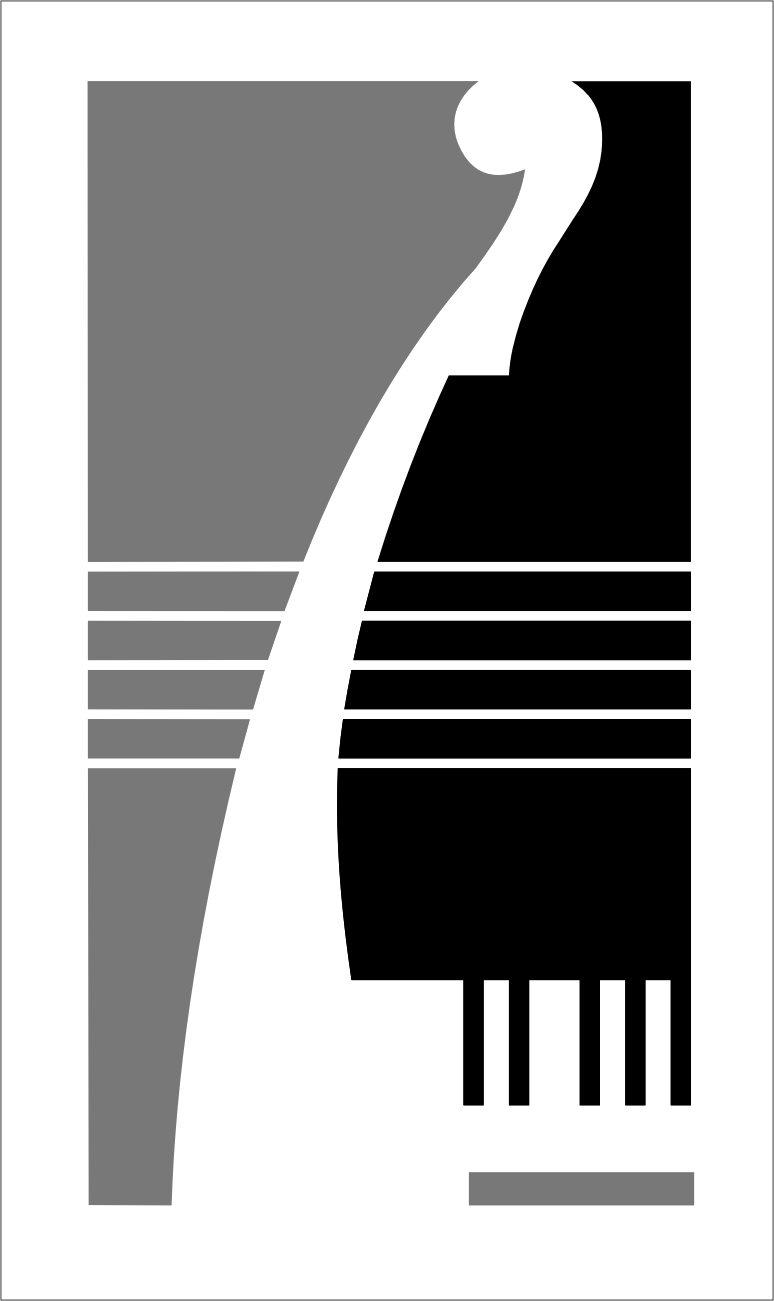 ДатумСреда20.9.202310.00Гудачки инструменти -виолончело(мала сала)9.00 Гитара(голема сала)(просторија 2/12)  (просторија 0/4)Четврток21.9.20239.00Солфеж – диктат11.00Солфеж – устен дел(просторија 0/1)(просторија 0/1)11.00Полифонија – писмен и устен дел (просторија 2/12)11.00Балетска педагогија – класичен балет10.00Солфеж(просторија 0/1)Петок22.9.20239.00Пијано(простории први кат)9.00Пијано(простории први кат)12.30Композиција(просторија 2/12)